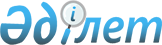 Об определении размера и порядка оказания жилищной помощи в городе КарагандаРешение Карагандинского городского маслихата от 3 июля 2024 года № 165. Зарегистрировано в Департаменте юстиции Карагандинской области 5 июля 2024 года № 6622-09
      В соответствии с Законом Республики Казахстан "О местном государственном управлении и самоуправлении в Республике Казахстан", приказом Министра промышленности и строительства Республики Казахстан от 8 декабря 2023 года № 117 "Об утверждении Правил предоставления жилищной помощи" (зарегистрирован в Реестре государственной регистрации нормативных правовых актов под № 33763), Карагандинский городской маслихат РЕШИЛ:
      1. Определить размер и порядок оказания жилищной помощи в городе Караганда согласно приложению 1 к настоящему решению.
      2. Признать утратившими силу некоторые решения Карагандинского городского маслихата согласно приложению 2 к настоящему решению.
      3. Настоящее решение вводится в действие по истечении десяти календарных дней после дня его первого официального опубликования. Размер и порядок оказания жилищной помощи в городе Караганда
      1. Жилищная помощь предоставляется за счет средств местного бюджета малообеспеченным семьям (гражданам) проживающим в городе Караганда, постоянно зарегистрированным и проживающим в жилище, которое находится на праве собственности как единственное жилище на территории Республики Казахстан, а также нанимателям (поднанимателям) жилища из государственного жилищного фонда и жилища, арендованного местным исполнительным органом в частном жилищном фонде, на оплату:
      расходов на управление объектом кондоминиума и содержание общего имущества объекта кондоминиума, в том числе капитальный ремонт общего имущества объекта кондоминиума;
      потребления коммунальных услуг и услуг связи в части увеличения абонентской платы за телефон, подключенный к сети телекоммуникаций;
      расходов за пользование жилищем из государственного жилищного фонда и жилищем, арендованным местным исполнительным органом в частном жилищном фонде.
      Расходы малообеспеченной семьи (граждан), принимаемые к исчислению жилищной помощи, определяются как сумма расходов по каждому из вышеуказанных направлений.
      2. Назначение жилищной помощи осуществляется государственным учреждением "Отдел занятости и социальных программ города Караганды" (далее - уполномоченный орган).
      3. Совокупный доход малообеспеченной семьи (гражданина) исчисляется уполномоченным органом за квартал, предшествовавший кварталу обращения за назначением жилищной помощи, в порядке, определяемом приказом Министра промышленности и строительства Республики Казахстан от 8 декабря 2023 года № 117 "Об утверждении правил предоставления жилищной помощи" (зарегистрирован в Реестре государственной регистрации нормативных правовых актов за № 33763) (далее – Правила предоставления жилищной помощи).
      4. Жилищная помощь определяется как разница между суммой оплаты расходов на управление объектом кондоминиума и содержание общего имущества объекта кондоминиума, в том числе капитальный ремонт общего имущества объекта кондоминиума, потребление коммунальных услуг и услуг связи в части увеличения абонентской платы за телефон, подключенный к сети телекоммуникаций, пользование жилищем из государственного жилищного фонда и жилищем, арендованным местным исполнительным органом в частном жилищном фонде, и предельно допустимым уровнем расходов семьи для лиц с инвалидностью, не достигших пенсионного возраста, (одиноко проживающих лиц с инвалидностью, семей, состоящих из лиц с инвалидностью, лиц с инвалидностью с детьми в возрасте до 18 лет, лиц с инвалидностью и лиц, занятых по уходу за ними), устанавливается к совокупному доходу семьи (гражданина) в размере 3 процентов, для остальных категорий граждан устанавливается к совокупному доходу семьи (гражданина) в размере 4 процентов.
      5. При назначении жилищной помощи принимается норма площади в размере не менее 15 (пятнадцати) квадратных метров и не более 18 (восемнадцати) квадратных метров полезной площади на человека, но не менее однокомнатной квартиры или комнаты в общежитии.
      6. Выплата компенсации повышения тарифов абонентской платы за оказание услуг телекоммуникаций осуществляется в соответствии с приказом Министра цифрового развития, инноваций и аэрокосмической промышленности Республики Казахстан от 28 июля 2023 года № 295/НҚ "Об определении размера и утверждении Правил компенсации повышения тарифов абонентской платы за оказание услуг телекоммуникаций социально защищаемым гражданам" (зарегистрирован в Реестре государственной регистрации нормативных правовых актов за № 33200).
      7. Для назначения жилищной помощи малообеспеченная семья (гражданин) (либо его представитель в силу полномочия, основанного на доверенности, законодательстве, решении суда либо административном акте) обращается в Государственную корпорацию "Правительство для граждан" или на веб-портал "электронного правительства" с предоставлением документов согласно Правилам предоставления жилищной помощи.
      8. Назначение жилищной помощи производится в течение текущего квартала, при этом совокупный доход малообеспеченной семьи (гражданина) и расходы о ежемесячных взносах на управление объектом кондоминиума и содержание общего имущества объекта кондоминиума, в том числе капитальный ремонт общего имущества объекта кондоминиума, потребления коммунальных услуг и услуг связи, пользование жилищем из государственного жилищного фонда и жилищем, арендованным местным исполнительным органом в частном жилищном фонде учитываются за предшествующий квартал.
      9. Срок рассмотрения документов и принятия решения о предоставлении жилищной помощи либо мотивированный ответ об отказе со дня принятия полного комплекта документов от Государственной корпорации "Правительство для граждан", либо через веб-портал "электронного правительства" составляет 8 (восемь) рабочих дней.
      10. Жилищная помощь оказывается по предъявленным поставщиками счетам о ежемесячных взносах на управление объектом кондоминиума и содержание общего имущества объекта кондоминиума, в том числе капитальный ремонт общего имущества объекта кондоминиума согласно смете расходов и счетам на оплату коммунальных услуг за счет бюджетных средств малообеспеченным семьям (гражданам).
      11. Назначение жилищной помощи осуществляется в пределах средств, предусмотренных в бюджете города на соответствующий финансовый год.
      12. Выплата жилищной помощи малообеспеченным семьям (гражданам) осуществляется уполномоченным органом через банки второго уровня путем перечисления начисленных сумм на лицевые счета получателей жилищной помощи. Перечень утративших силу некоторых решений маслихата
      1. Решение II сессии V созыва Карагандинского городского маслихата от 16 апреля 2012 года N 32 "Об утверждении Правил предоставления жилищной помощи населению города Караганды" (зарегистрировано в Реестре государственной регистрации нормативных правовых актов за № 8-1-154).
      2. Решение ХV сессии V созыва Карагандинского городского маслихата от 20 февраля 2013 года № 138 "О внесении изменений в решение II сессии Карагандинского городского маслихата V созыва от 16 апреля 2012 года N 32 "Об утверждении Правил предоставления жилищной помощи населению города Караганды" (зарегистрировано в Реестре государственной регистрации нормативных правовых актов за № 2230).
      3. Решение ХVII сессии V созыва Карагандинского городского маслихата от 24 апреля 2013 года № 153 "О внесении изменения в решение II сессии V созыва Карагандинского городского маслихата от 16 апреля 2012 года N 32 "Об утверждении Правил предоставления жилищной помощи населению города Караганды" (зарегистрировано в Реестре государственной регистрации нормативных правовых актов за № 2333).
      4. Решение ХХII сессии V созыва Карагандинского городского маслихата от 7 августа 2013 года № 197 "О внесении изменений в решение II сессии V созыва Карагандинского городского маслихата от 16 апреля 2012 года N 32 "Об утверждении Правил предоставления жилищной помощи населению города Караганды" (зарегистрировано в Реестре государственной регистрации нормативных правовых актов за № 2383).
      5. Решение XXXIX сессии V созыва Карагандинского городского маслихата от 20 августа 2014 года № 338 "О внесении изменений в решение II сессии V созыва Карагандинского городского маслихата от 16 апреля 2012 года N 32 "Об утверждении Правил предоставления жилищной помощи населению города Караганды" (зарегистрировано в Реестре государственной регистрации нормативных правовых актов за № 2739).
      6. Решение L сессии V созыва Карагандинского городского маслихата от 23 октября 2015 года № 498 "О внесении изменений в решение II сессии Карагандинского городского маслихата от 16 апреля 2012 года N 32 "Об утверждении Правил предоставления жилищной помощи населению города Караганды" (зарегистрировано в Реестре государственной регистрации нормативных правовых актов за № 3500).
      7. Решение XXVII сессии VI созыва Карагандинского городского маслихата от 18 июля 2018 года № 308 "О внесении изменения и дополнения в решение II сессии V созыва Карагандинского городского маслихата от 16 апреля 2012 года № 32 "Об утверждении Правил предоставления жилищной помощи населению города Караганды" (зарегистрировано в Реестре государственной регистрации нормативных правовых актов за № 4883).
      8. Решение Карагандинского городского маслихата от 28 ноября 2019 года № 461 "О внесении изменений в решение II сессии V созыва Карагандинского городского маслихата от 16 апреля 2012 года N 32 "Об утверждении Правил предоставления жилищной помощи населению города Караганды" (зарегистрировано в Реестре государственной регистрации нормативных правовых актов за № 5560).
      9. Решение Карагандинского городского маслихата от 17 марта 2021 года № 29 "О внесении изменений в решение II сессии V созыва Карагандинского городского маслихата от 16 апреля 2012 года N 32 "Об утверждении Правил предоставления жилищной помощи населению города Караганды" (зарегистрировано в Реестре государственной регистрации нормативных правовых актов за № 6272).
      10. Решение Карагандинского городского маслихата от 25 мая 2023 года № 31 "О внесении изменений в решение Карагандинского городского маслихата от 16 апреля 2012 года № 32 "Об утверждении Правил предоставления жилищной помощи населению города Караганды" (зарегистрировано в Реестре государственной регистрации нормативных правовых актов за № 6417-09).
					© 2012. РГП на ПХВ «Институт законодательства и правовой информации Республики Казахстан» Министерства юстиции Республики Казахстан
				
      Председатель

А. Букенов
Приложение 1 к решению
Карагандинского городского маслихата
от 3 июля 2024 года
№ 165Приложение 2 к решению
Карагандинского городского маслихата
от 3 июля 2024 года
№ 165